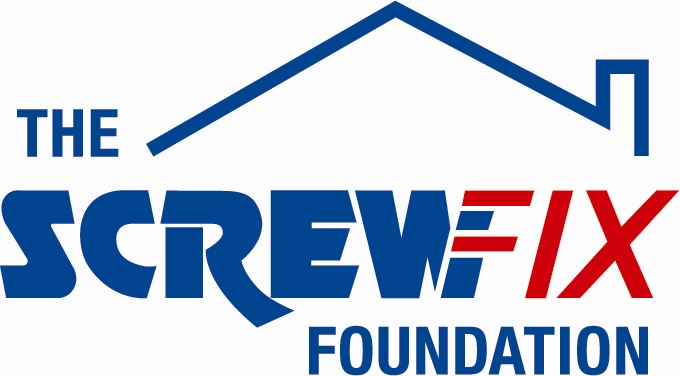 NOVEMBER 2017TREETOPS HOSPICE CARE RECEIVES GENEROUS DONATION FROM THE SCREWFIX FOUNDATION Treetops Hospice Care, based in Derbyshire, is celebrating after being awarded £2,000 worth of funding from The Screwfix Foundation, a charity which supports projects to fix, repair, maintain and improve properties and facilities for those in need. Victoria Summer from Treetops Hospice Care comments: “We are very grateful to The Screwfix Foundation for donating these much needed funds to support our charity. Treetops provides nursing care and emotional support for adults with life-limiting conditions, their families and carers. Last year we supported over 1,700 people with confidential support and information, Day Care, Hospice at Home support and counselling and therapeutic services. The funding will be used to provide a new carpet for our day care area, We’d like to thank everyone who was involved in the fundraising – it’s been a great help to us.”Aimee Seymour, Store Manager of the Screwfix store in Derbyshire, comments: “We’re really pleased that one of our local charities has been awarded funding by The Screwfix Foundation. Staff from across the business have held a variety of fundraising events to raise vital funds for The Screwfix Foundation, so it’s fantastic to see the money we have raised being invested back into such a worthwhile community project.” The Screwfix Foundation, which launched in April 2013 donates much needed funding to help a variety of local projects throughout the UK, from repairing buildings and improving community facilities, to improving the homes of people living with sickness or disability.It also works closely with two national charity partners, Barnardo’s children’s charity and Macmillan Cancer Support, as well as supporting smaller, local registered charities like Treetops Hospice Care.Relevant projects from across Derbyshire are invited to apply online for a share of the funding at screwfixfoundation.com.For more information about The Screwfix Foundation, visit screwfixfoundation.com.-ENDS-Note to editorsAbout The Screwfix Foundation:The Screwfix Foundation is a charity set up by Screwfix in April 2013. We have a clear purpose of raising funds to support projects that will fix, repair, maintain and improve properties and community facilities specifically for those in need in the UK.The Screwfix Foundation raises funds throughout the year to support causes that will change people’s lives. Working with both national and local charities, The Screwfix Foundation donates much needed funding to help all sorts of projects, from repairing buildings and improving community facilities, to improving the homes of people living with sickness or disability.PRESS information: For more information, please contact:The Screwfix Foundation, E: Foundation@screwfix.comAbout Treetops Hospice CareTreetops Hospice Care in Risley is a registered charity (no.519540) that provides nursing care and emotional support for adults in Derbyshire and Nottinghamshire, with illnesses such as cancer, motor neurone disease and multiple sclerosis. It also supports their carers and families. Support and Information Specialist support from diagnosis onwards, for anyone affected by a life-limiting condition.Day Care The purpose built Unit in Risley offers physical, emotional and social care to adults diagnosed with a life-limiting illness.Hospice at Home Working in patients’ own homes, a team of nurses and health care assistants provide care for patients at the end of their life.Therapeutic Services For any adult, child, young person or family who has been bereaved or is dealing with a life-limiting illness.Treetops Hospice Care must raise over £3 million each year to run the hospice. A third of this comes from local healthcare commissioners. The remaining two thirds is raised through fundraising events, donations, lottery memberships, shops, and gifts in wills.Treetops was ranked 4th in the Sunday Times 100 Best Not-for-Profit Organisations to Work For 2017 and awarded three-star accreditation for extraordinary levels of staff engagement.Treetops Hospice Care, Derby Road, Risley, Derbyshire, DE72 3SS0115 949 1264 | www.treetopshospice.org.ukRegistered Charity Number 519540